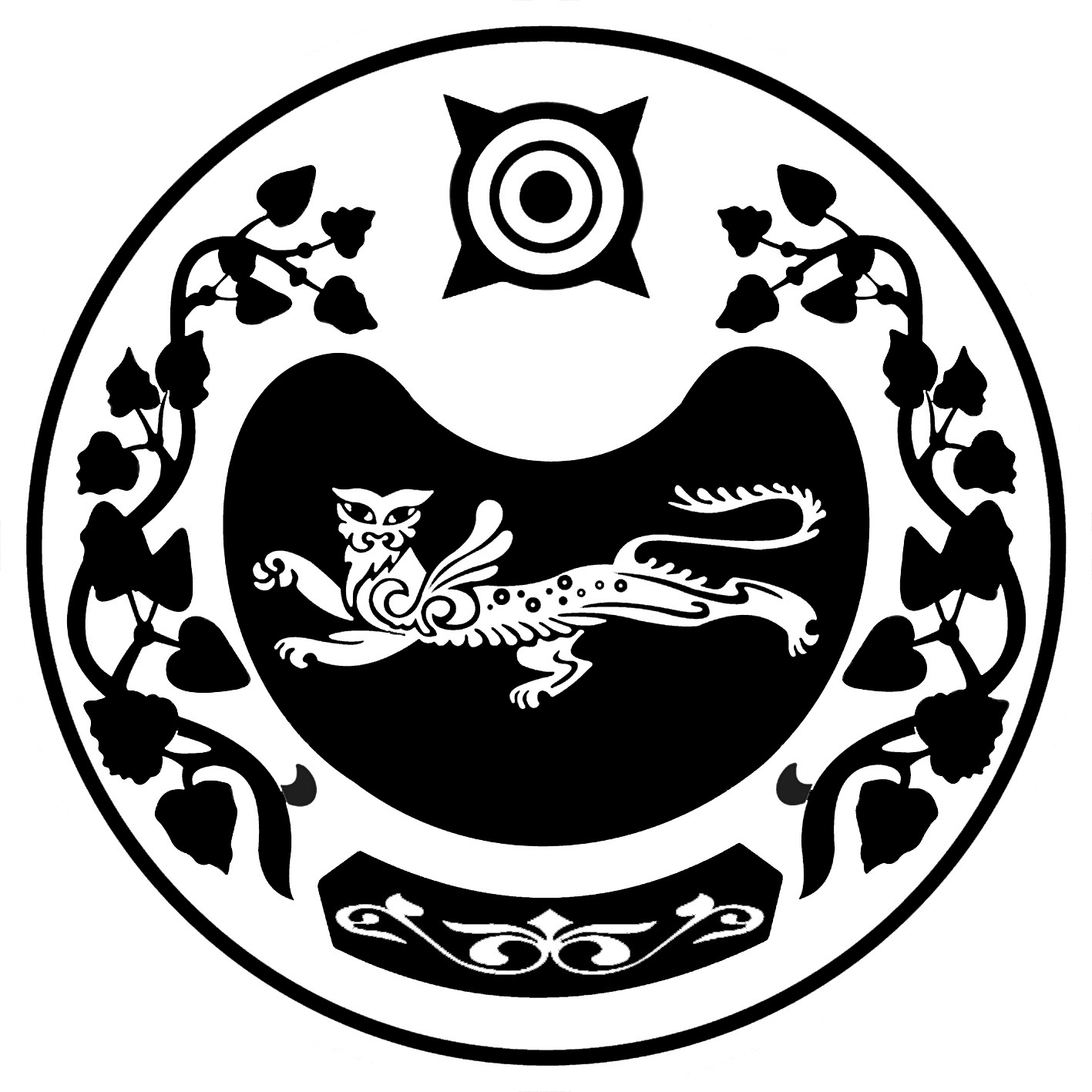 РОССИЯ ФЕДЕРАЦИЯЗЫ             РОССИЙСКАЯ ФЕДЕРАЦИЯ           ХАКАС РЕСПУБЛИКАЗЫ			               РЕСПУБЛИКА ХАКАСИЯ                   АFБАН ПИЛТIРI		                                АДМИНИСТРАЦИЯ     АЙМАFЫНЫH УСТАF-ПАСТАА   		           УСТЬ-АБАКАНСКОГО РАЙОНАПОСТАНОВЛЕНИЕот 21.11.2018 г.   № 1743 - пр.п. Усть-АбаканВ соответствии с решением Совета депутатов Усть-Абаканского района Республики Хакасия от 21.12.2017 № 52 «О бюджете муниципального образования Усть-Абаканский район Республики Хакасия на 2018 год и плановый период 2019 и 2020 годов», руководствуясь  статьями 46,53,66 Устава муниципального образования Усть-Абаканский район,  Администрация Усть-Абаканского района Республики Хакасия ПОСТАНОВЛЯЕТ:Внести изменения в постановление администрации Усть-Абаканского района от 10.01.2018 г. № 3-п «О мерах по реализации решения Совета депутатов Усть-Абаканского района  Республики  Хакасия от 21.12.2017г.  № 52 «О бюджете муниципального образования Усть-Абаканский район Республики Хакасия на 2018 год и плановый период 2019 и 2020 годов»:пункт 8 постановления дополнить подпунктом «г)» следующего содержания:«г) в размере до 30 процентов суммы муниципального контракта (договора), но не более лимитов бюджетных обязательств, подлежащих исполнению за счет средств  бюджета муниципального образования Усть-Абаканский район в 2018 году, - по муниципальным  контрактам, договорам об оказании услуг теплоснабжения.»И. о. Главы Усть-Абаканского района					           Г.А. ПетровО внесении изменений в постановление администрации Усть-Абаканского района от 10.01.2018 г. № 3-п «О мерах по реализации решения Совета депутатов Усть-Абаканского района Республики  Хакасия от 21.12.2017г.  № 52 «О бюджете муниципального образования Усть-Абаканский район Республики Хакасия на 2018 год и плановый период 2019 и 2020 годов»